VY_32_INOVACE  340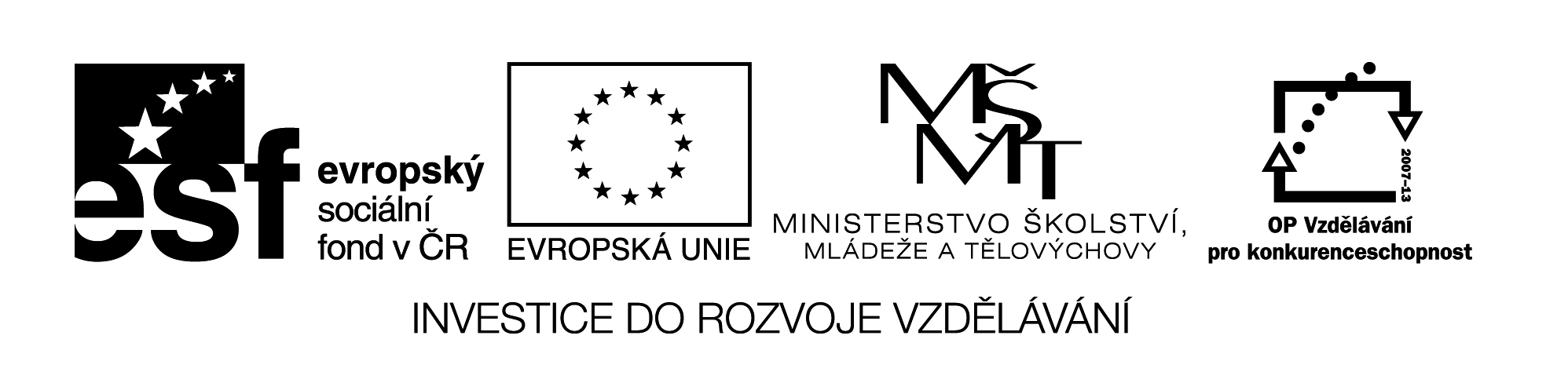 Měření teploty  - (vyhledávaní zajímavých teplot pomoc internetu a tabulek)1) Doplň důležité teploty podle svých znalostí2) Doplň hodnoty teplot3 ) Vymysli ( vyhledej) nejméně 2 další  zajímavé teploty , uveď jejich hodnotu , popiš lokalituteplota tání leduteplota tuhnutí vodyteplota člověka při horečce je vyšší než…..(doplň)teplota člověka při horečce , která může poškodit mozek je vyšší než……(doplň)teplota varu vody při normálním tlakuteplota na povrchu Sluncenejnižší naměřená teplota vzduchu v ČRnejvyšší naměřená teplota vzduchu v ČRabsolutní nejvyšší teplota naměřená na Zemiabsolutní nejnižší teplota naměřená na Zemiprůměrná roční teplota vzduchu v Prazeprůměrná roční teplota vzduchu ve VladivostokuPopis lokalityhodnota teploty